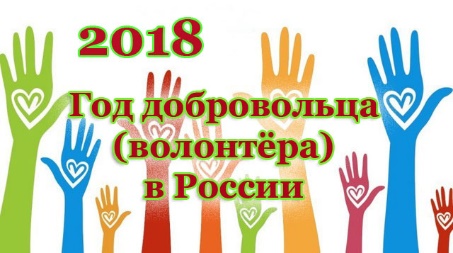 ПОЛОЖЕНИЕ О IV ОТКРЫТОМ РАЙОННОМ КОНКУРСЕ«Эффект радуги»«О сколько нам открытий чудныхготовит просвещенья дух!»А.С.ПушкинОбщие положенияРайонный конкурс «Эффект радуги» - 2018 посвящен Году добровольца и волонтера, объявленному Указом Президента Российской Федерации В.В. Путина. Принцип интеграции знаний в современном общем образовании характеризует инновационную педагогическую деятельность, создает единое образовательное пространство, в котором интегрированы образовательные области, объединяющие учебные предметы.Интеграция естественнонаучного и гуманитарного образования способствует- развитию системности знаний и формированию компетенций, что обеспечивает условия для творческой самореализации обучающихся;- усилению мировоззренческой направленности общего образования;- эффективному формированию убеждений и разностороннему развитию личности;- становлению экологической культуры молодых людей;- оптимизации и интенсификации учебной и педагогической деятельности.I.1. Настоящее Положение определяет основные цели и задачи, порядок и особенности проведения Конкурса интегративного содержания в области естественно-научных и гуманитарных знаний. I.2. Организаторами и учредителями Конкурса (далее Организатор) являются:ГБУ «Информационно-методический центр» Невского района Санкт-Петербурга ГБУ ДО «Дом детского творчества «Левобережный» Невского района Санкт-ПетербургаГБОУ СОШ №13 с углубленным изучением английского языка Невского района Санкт-ПетербургаПартнеры Конкурса:СПб БОО «Биологи за охрану природы» (Балтийский Фонд Природы)Санкт-Петербургская экологическая общественная организация «Прозрачные воды Невы»I.3. Организатор:формирует Оргкомитет и жюри Конкурса;определяет порядок, сроки и место проведения   Конкурса;обеспечивает информационную поддержку мероприятия.I.4. Оргкомитет Конкурса:вырабатывает концепцию Конкурса, разрабатывает и согласовывает Положение, определяет график подготовки и дату проведения мероприятия;разрабатывает интегративное содержание основного проектного задания, отбирает материал и формирует задания для игровых станций в соответствии с концепцией Конкурса;размещает информационное письмо и Положение о Конкурсе на сайте ГБУ ИМЦ Невского района не позднее, чем за 10 дней до даты проведения мероприятия, а по окончании публикует итоги проведения Конкурса;определяет регламент и форму проведения станций, критерии оценивания выступления команд, порядок подведения итогов и награждения участников Конкурса.II. Цель и задачи Конкурса:Цель: способствовать самореализации одаренных детей и педагогов в разносторонней образовательной деятельности экологической направленности на основе культурологического подхода.Задачи:популяризация волонтерского движения в разных областях жизни, как добровольческойдеятельности молодых людей, формировать у детей культуры социального служения как важного фактора развития современного общества;  оказание позитивного влияния на подростков при выборе ими жизненных ценностей;содействие утверждению в жизни современного общества идей добра и красоты, духовногоразвития и экологической грамотности;создание условий для раскрытия творческого потенциала учащихся и педагогов, обмена опытом педагогов разных предметных областей;активизация и поддержка творческой совместной проектной деятельности педагогов и учащихся в сфере интеграции эколого-биологического и гуманитарного образования;поддержка талантливых детей и создание среды для развития коммуникативных качеств;выявление оригинальных педагогических методик интегрированного обучения с использованием различных образовательных ресурсов и технологий для подготовки одаренных детей к участию в различных конкурсах;популяризация знаний в области биологии, экологии, литературы, географии, МХК;развитие и поддержка интереса к науке;воспитание бережного отношения к природе, формирование экологической и потребительской грамотности у подрастающего поколения;использование системного-деятельностного подхода в образовании: объединение обучающихся и педагогов в различных видах деятельности (научной, художественной, технической, социальной и др.);III. Участники КонкурсаК участию в Конкурсе приглашаются обучающиеся 5-6 классов (команда в составе 4 человек).Руководители команд – учителя средней и старшей школы, педагоги дополнительного образования образовательных организаций Санкт-Петербурга и Ленинградской области, реализующие программы общего и дополнительного образования, готовые представить свой оригинальный опыт в подготовке команды обучающихся к выступлению на Конкурсе в формате защиты мини-проекта эколого-просветительского содержания и к интеллектуальному соревнованию на игровых этапах в соответствии с темой Конкурса. Образовательная организация имеет право сформировать одну команду, в которой отсутствует(-ют) обучающийся (-еся) одной из параллелей.IV. Условия проведения КонкурсаIV. 1 Место и время проведения Конкурса Конкурс проводится 04.04.2018 г.  на базе ГБОУ СОШ №13 с углубленным изучением английского языка Невского района Санкт- Петербурга Адрес школы: ул. Дыбенко д.17.к.3 /ст. метро «ул. Дыбенко», 10 минут пешком или любым транспортом 2 остановки до пересечения ул. Дыбенко и пр. Искровского Прием заявок: до 12.03.2018  /с момента публикации Положения на сайте ГБУ ИМЦ Невского района/ Внимание! Количество участников ограничено – 15 команд. Приоритет на включение команды в состав участников имеют те ОУ, чьи учащиеся не принимали участия в конкурсе 2016- 2017 гг., а также имеет значение очередность подачи заявки.IV.2. Требования к участникам конкурса:До 21 марта 2018 (см. Приложение 1) на Конкурс должны быть представлены конкурсные материалы, содержание которых определяется в соответствии тематикой Конкурса.Команды-участники представляют:Мини-проект (см. Приложение 2)Тема: «Экотеатр. За единство с природой!»Присылают:сценарий выступления, оформленный как методическая разработка (название, цель, кому адресовано, сюжет, жанр, источники, если авторская- указать, сопровождение /аудио-, презентация, видео-, другое/ в электронном виде в адрес оргкомитета Конкурса pantera.alena-step@yandex.ru;фото команды с руководителем (крупным планом) - 1 шт.;фото команды в период подготовки мини-проектов (в помещении и на улице) - 2~3 шт.;название команды  На очный этап следует представить:оформленный мини-проект в полном объеме, распечатка в папке, с титульным листом (см. Приложение 2);эмблему команды с названием (размер не менее А3 для представления на открытии);4 бейджа в цвете потока, где указать только имена участников и один бейдж с данными (ФИО) руководителя команды;девиз команды Внимание!Оргкомитет не несет ответственности за соблюдение участниками авторских прав.Конкурсные папки не возвращается и используется для открытых мероприятий района и города с обязательной ссылкой на авторов разработки.	    Изменения в составе команды допускаются! Если один из участников команды не сможет принять участие в очном этапе конкурса по каким-либо причинам, то следует прислать уведомление о замене в оргкомитет (с указанием заменяемого участника и данными о новом члене команды) до проведения конкурса! Производить замены в день проведения конкурса недопустимо.V. Этапы проведения конкурсаКонкурс проходит в два этапа: подготовительный (заочный) и очный:Конкурс проводится в 2 этапа:1. С момента публикации Положения и до начала очного этапа согласно требованиям идет подготовительный (заочный) этап: подача заявки, подготовка, отправка аннотации содержания проектов.2. 04.04.2018  -  очный этап (открытие, игра-соревнование по станциям и педагогическая секция).Праздник подведения итогов и награждения команд проходит не позднее, чем через 2 недели после конкурсных мероприятий ( ориентировочная дата 19.04.2018)На подготовительном этапе оргкомитет:размещает информацию о конкурсе на сайте ИМЦ Невского района и ГБОУ ДО «ДДТ«Левобережный»;формирует Жюри и проводит всю организационную и методическую подготовку;принимает заявки от ОУ на участие в Конкурсе (до максимального количества – 15 команд);принимает для предварительного просмотра и формирования программы Конкурса информацию по мини-проекту;если заявка не успела попасть в число 15 команд-участников Конкурса, то высылается информация об отказе по объективным причинам. Команда имеет право оставаться в резерве. Если какая-то из команд снимет свое участие в Конкурсе не позднее, чем за 3 дня до начала, то Вы получите приглашение к участию;в случае отказа в регистрации команды по объективным причинам, педагог имеет право участвовать в педагогической секции Конкурса «Вместе весело учить!» (Всего участников не более 25 человек);проводит методическую консультацию по организации подготовки обучающихся к Конкурсу;за три дня до Конкурса окончательный список участников и программа Конкурса размещаются на странице методиста Е.М.Степаненко на сайте ГБУ ИМЦ.На подготовительном этапе команды-участники:отправляют заявку по форме (см. пункт IV.2 настоящего Положения);руководитель команды получает подтверждение, что команда прошла регистрацию;руководитель команды обязательно посещает консультацию по подготовке к Конкурсу;руководитель команды уведомляет Оргкомитет о снятии с Конкурса по уважительным причинам не позднее, чем за 5 дней, чтобы была возможность участия для команд из резерва.Конкурс «Эффект радуги» проводится:4 апреля 2018 года на базе ГБОУ СОШ №13 Невского района Санкт-Петербурга Адрес: ул. Дыбенко д.17-3  Начало регистрации: 15-30Сбор команд в актовом зале и торжественное открытие: 16-0019 апреля 2018 года – Праздник подведения итогов и награждение команд    Начало регистрации: 15-30      Сбор в актовом зале и награждение: 16-00    В случае изменения даты награждения, оргкомитет заранее информирует участников конкурса        (получение уведомления по  эл.почту)Программа конкурса предполагает следующие события:На торжественном открытии Конкурса каждая команда демонстрирует свою эмблему, представляет девиз и название, получает маршрутный лист.Дети распределяются в 5 потоков (красный, оранжевый, желтый, зеленый, синий) по 3 команды, в сопровождении тьютеров они одновременно начинают движение по пяти станциям (названия и содержание см. Приложение 3) согласно конкурсному маршрутному листу. Каждая станция строго ограничена временем пребывания на ней и выполнения конкурсных заданий – 15 минут. Перерыв между станциями 5 минут (для промежуточного подведения итогов по станции и внесения их в оценочный лист: перехода на следующую станцию).Таким образом, общее время движения по маршруту Конкурса для команды составляет 1 час 35 минут. Во время игры для детей руководители команд приглашаются на педагогическую секцию, где предполагается проведение творческой мастерской «Вместе весело учить!».Итогом проведения педагогической секции станет создание «методического кейса», который можно использовать на практике. Каждый участник получает Сертификат об участии в педагогической секции, а выступающие с предоставлением методических материалов дополнительно получают отзыв согласно требованиям экспертного заключения по аттестации. В день награждения, 19 апреля 2018, проходит подведение итогов и объявление результатов выступления команд по маршруту Конкурса, награждение команд и вручение благодарностей руководителям за подготовку детей.Оргкомитет награждает команды памятными дипломамиГРАН-ПРИ, 1 степень - 1 диплом, 2 степень- 2 диплома, 3 степень - 3 диплома;8 дипломов вручаются дипломантам конкурса или по отдельным номинациям (на усмотрение оргкомитета)По окончании Конкурса делается памятная общая фотография всех участников и организаторов!Результаты размещаются на сайте ИМЦ Невского района и на странице ВК сообщества учителей биологии Невского района https://vk.com/club78011942Работы участников Конкурса, оформленные в соответствии с методическими рекомендациями, представленные материалы мини-проектов не рецензируются и не возвращаются.Представление материалов на Конкурс означает согласие авторов на использование работв соответствии с целями и задачами Конкурса. Авторство работ сохраняется за конкурсантом, при цитировании ссылка на авторов обязательна. Заявка на участие означает соглашение по этому пункту.Сведения о финалистах (призерах) конкурса размещаются в ИНФОЗОНЕ Невского района, что позволяет широкой педагогической, родительской и ученической общественности узнать о творческих достижениях (образовательного учреждения, творческого коллектива, талантливого педагога), а также способствует диссеминации успешного опыта образовательной деятельности.Состав оргкомитета конкурса «Эффект радуги»: Председатель:Осипенко Галина Ивановна, директор ГБУ ИМЦ Невского района Санкт-ПетербургаЧлены оргкомитета:Груздева Наталья Владимировна, член Президиума общественной экологической организации «Прозрачные воды Невы», к.п.н., доцент Васильева Вера Николаевна, директор ГБУ ДО «Дом детского творчества «Левобережный» Невского района Санкт-ПетербургаХарчилава Елена Васильевна, директор ГБОУ СОШ №13 с углубленным изучением английского языкаСтепаненко Елена Михайловна, методист по биологии  ГБУ ИМЦ Невского района Санкт-Петербурга, педагог дополнительного образ., учитель биологии ГБОУ СОШ №13Невского района Санкт-ПетербургаСостав жюри конкурса «Эффект радуги 2017»:Абрамова Лариса Петровна, учитель биологии ГБОУ СОШ №14 Невского района Санкт-ПетербургаВарик Елена Леонидовна, учитель биологии ГБОУ ЦО №1 Санкт-ПетербургаГрадова Светлана Сауловна, методист ГБУ ДО «Дом детского творчества «Левобережный»Елисеев Дмитрий Олегович, к.б.н., доцент, педагог дополнительного образования ГБУ ДО                                      «Дом детского творчества «Левобережный» Невского района Санкт-ПетербургаЗайцева Елена Юрьевна, учитель биологии ГБОУ СОШ №557 Невского района Санкт-ПетербургаИванова Александра Васильевна, учитель биологии ГБОУ СОШ №332 Невского района СПбЛагутенко Ольга Игоревна, к.б.н., методист ГБНОУ "СПБ ГДТЮ" ЭБЦ «Крестовский остров»Мартыненко Александр Васильевич, педагог ДО, педагог-организатор ГБУ ДО Дворец творчества молодежи "Китеж+»Приложение 1ЗАЯВКА на участиев IV Открытом районном конкурсе «Эффект радуги» -2018, посвященного Году добровольца и волонтераОбщие сведения:Сведения об участниках команды Приложение 2.«Мини-проекты «Наедине с природой. Экотеатр» посвящены уникальному миру природы, который во все времена воспевали поэты и писатели, художники и композиторы, а современное театральное искусство дарит нам удивительные по красоте «мгновения». Несомненно, природа – мудрый учитель, у которого для каждого из нас есть свои краски, свет и тень, радость и грусть, тайна или доверительная нежность.Внутренний мир становится богаче и ярче, если научиться видеть и слышать окружающий мир! Команда готовит творческое представление, используя стихи или прозу, музыкальное сопровождение, а также (по желанию) видео- или презентацию.Только настоящие волонтеры создадут неповторимые мини-проекты!Задачи проекта:стимулирование творческих способностей, познавательной и социальной активности учащихся;развитие нестандартного мышления, креативности;формирование экологического восприятия окружающей среды и бережного отношения к природе;умение работать в команде, формирование культуры презентации проектной работыДля участия в Конкурсе необходимо представить заявку (см.Приложеие1)творческий мини-проект, в котором содержание сказки должно затрагивать основные проблемы охраны окружающей среды, красоты природы и пути их решения.подобрать оригинальное название миниатюрынайти   музыкальное сопровождение /мелодия может быть без слов, композитор, в случае необходимости исполнитель, указывается; «живая музыка» в исполнении члена(-ов) команды на любых музыкальных инструментах приветствуется/литературное сопровождение выстраивается на основе «сюжетной линии» проекта, жанр и форма представления не ограничены (текст может быть авторским или отрывок из классической литературы /русской, советской, зарубежной, любого жанра, исполняется наизусть одним или всеми обучающимися, музыкально-литературная композиция, пантомима и др.)Помните! Время представления проекта строго ограничено!        Выступление команды перед жюри 5 минут.Критерии оценки мини-проектов (работают 5 членов жюри):Приложение 3МЕТОДИЧЕСКИЙ КОММЕНТАРИЙ  1. «Экотеатр!»   На этой станции Вам предстоит представить театральный мини-проект. Сюжет может быть в любом жанре (литературно-музыкальная композиция, кукольный спектакль, агитбригада, сценка и др.)(Приложение 2).Вы продемонстрируете весь творческий потенциал вашей команды! При этом не стоит забывать, что в вашем выступлении должна быть заложена идея бережного отношения к природе, всему живому, идея красоты окружающего мира, какие-либо законы природы, возможно, представление волонтерских акций и др.Возможно использование музыкального, видео- сопровождения, небольшой презентации (не более 5-6 слайдов).Время презентации проекта строго ограничено- 5 минут.      2. «На дальней станции сойду…» На этой станции вы сможете продемонстрировать свои навыки чтения карты, знания природных особенностей особо охраняемых природных территорий Санкт-Петербурга и Ленинградской области. Вы также узнае-те, куда можно поехать, чтобы своими глазами увидеть выходы Балтийского кристаллического щита, озёрные шхеры, орнитологические заказники  и другие уникальные природные объекты.Организация работы на станции: каждая команда за ограниченное время должна сопоставить описание пути из Санкт-Петербурга и фотографию ландшафта ООПТ с картой Ленинградской области.Критерии оценивания команд: максимальное количество баллов -10 балловКоманде предложено по 2 фотографии и задание по ООПТ с использованием карты Санкт-Петербурга и Ленинградской области.1.Каждое правильное определенное местоположение ООПТ на карте -   2 балла (х2)2.Каждая правильно названная охраняемая территория и ее статус -        2 балл (х2)3.Описание объектов охраны на данной территории (кратко) -                  0,5 балл (х2)4.Знание правил поведения на территории ООПТ, отличий заповедников от заказников - 1 балл3. «В царстве Флоры, или растения в мифах, легендах и рядом с нами»О чем говорят названия растений? Почему они названы так, а не иначе? И вообще, откуда взялись их имена? Вопросы эти отнюдь не праздные. Ведь народные местные названия и строго научные латинские или латинизированные, старые, уходящие корнями в глубокую древность, и новые, присвоенные сравнительно недавно, — все они несут интереснейшую информацию, которая позволяет нам лучше узнать удивительный мир растений, научиться разумно использовать и бережно охранять зеленый покров планеты.Организация работы на станции:                                                              Участникам предоставляется комплект из 20 карточек с изображением растений и комплект из 5 карточек с описанием основных признаков растений, произрастающих в данной местности. Зачитываются (и показываются на экране) 15 подсказок, связанных с названиями растений, выслушав которые обучающиеся должны правильно определить эти растения и выбрать картинки с их изображением; Далее, игрокам необходимо распределить 5 карточек с описанием к тем изображениям, которые уже определены. Команде предоставляется игровое поле с 10 клетками и карточки с растениями.во время виртуальной экскурсии, обучающиеся должны правильно заполнить игровое поле карточками с растениями Критерии оценивания команд:1. Каждое правильное определенное растение по подсказке - 0,5 балла;                                                2. Каждые правильно названные признаки растения - 0,5 балла;Всего максимальное количество баллов на станции: 10 баллов4. «Калейдоскоп мультфильмов ярких» Просмотр мультфильмов в настоящее время стал наиболее распространѐнным занятием детей, начиная с раннего возраста. Именно мультфильм стал сегодня для ребенка одним из основных носителей и трансляторов представлений о мире, отношений между людьми и норм их поведения. О вреде просмотра телевизора, и в частности мультфильмов, говорят довольно много. Основные опасности: - Мельтешение – частая смена кадров (характерная в основном для японских мультиков) вызывает перевозбуждение нервной системы ребенка. Некоторые психологи говорят о том, что частый просмотр подобных мультфильмов способствует развитию «клипового мышления», выражающегося в неспособности ребенка сосредоточиться.  - Жестокость и агрессия. Поведение многих, в том числе «положительных» героев современных мультфильмов зачастую отличается неоправданной агрессивностью. - Неестественные стандарты красоты. Многие мультипликационные образы обладают совершенно неестественными формами. В подсознании детей формируется идеал красоты, достигнуть который невозможно. Однако, классические советские мультфильмы признаны психологами гармоничными, подходящими и полезными для становления и развития психики человека.Организация работы на станции:Посмотрите предложенный фрагмент советского мультипликационного фильма о природе.Как называется этот мультфильм? Если вы не знаете названия, то попробуйте предложить свое и объясните, почему бы этот мультфильм можно было так назвать?Перечислите все живые организмы, которые вы увидели в данном фрагменте. Дайте биологическую характеристику одного из них (особенности строения, среда обитания, чем питается и т.п.).Выскажите и обоснуйте свою точку зрения по поводу достоверности информации с точки зрения биологии:-  какие особенности образа жизни, поведения и т.п. действительно характерны для живых организмов           - какие особенности живых организмов являются вымыслом создателей мультфильма.    Критерии оценивания команд:Дано правильное название мультфильма /дано логичное объяснения своего названия  - 1 баллПеречислены все живые организмы, показанные в данном фрагменте -  2 баллаДана достаточно полная биологическая характеристика живого организма -  3 баллаПравильно указаны особенности образа жизни, поведения и т.п. действительно характерны для живых организмов  - 2 баллаПравильно указаны биологические ошибки и неточности, допущенные в мультфильме -  2 баллаВсего максимальное количество баллов на станции - 10 баллов«Пернатый перезвон»  Участникам предстоит показать свои знания о птицах, обитающих в Ленинградской области и Санкт-Петербурге, знания их особенностей строения, гнездования, питания,  изготовления искусственных гнездовий, умения узнавать голоса птиц, правильно накормить их. Организация работы на станции:Участники определяют предложенных птиц по фрагменту фотографии и заполняют таблицу на выданном им бланке.Прослушивают голоса птиц, вписывая в таблицу номер голосовой фонограммы напротив определенного ранее вида птицы.Из комплекта фотографий гнезд и рисунков искусственных гнездовий (с указанием размеров) выбирают те, которые подходят для определенного участниками вида птицы.Рассматривают кормушку и записывают ошибки, допущенные при ее изготовлении и кормлении птиц.Примечание: Если участники не смогли определить птицу по фрагменту, но узнали голос и /или гнездо (искусственное гнездовье), они могут вписать их название в бланк и указанием номера фонограммы и \или номера фотографии (рисунка).Критерии оценивания команд:Правильно определенная птица по фрагменту – 0,5 баллов за каждую птицуПравильно определенная фонограмма – 1 балл за каждую правильно определеннуюПравильно определенное гнездо (искусственное гнездовье) 0,5 баллов за каждоеНайденные ошибки в кормлении птиц и изготовлении кормушки 0,5 баллов за каждую указанную ошибку, но не более 2 баллов за все задание.Всего максимальное количество баллов на станции – 10 баллов.Подведение итогов и награждение состоится не позднее 15 дней со дня проведения Конкурса:Максимальное количество баллов - 100.Из них:представление команды (эмблема, девиз, название) -5плакат о волонтерской акции-5представление проекта -50игра по станциям - 40Приложение 4Творческая мастерская (педагогическая секция) «Вместе весело учить!»  Встреча за круглым столом с коллегами разных образовательных учреждений основного и дополнительного образования, обсуждение технологии, используемых в работе Фестиваля, демонстрация  удачных проектов прошлых лет, представление опыта  работы в области экологического образования. Педагоги  могут выбрать заранее статус «участник» или «выступление на секции».Каждый из выступающих участников педагогической секции:представляет   подборку дидактических материалов по теме секции, которую объявит оргкомитет не позднее, чем за 15 дней до открытия Фестиваля.демонстрирует возможные пути внедрения экологического образования школьников как в урочной, так и внеурочной деятельности, целесообразность применения в контексте той или иной педагогической технологии (критического мышления, мастерской, актуализации знаний, методики ТРИЗ и т.д.), показывает возможные варианты ее применения на уроке или внеклассном мероприятии.Время выступления каждого участника секции не более 7 минут.Методическое описание желательно сопровождать короткой презентацией.Требования к оформлению: свободная форма изложения, объем до 3-х страниц, формат А4, шрифт Times New Roman, шрифт 14, интервал полуторный, эстетично.Итогом проведения педагогической секции станет создание «методического кейса», который можно использовать на практике. Каждый участник получает Сертификат об участии в педагогической секции и дополнительно за  выступление с предоставлением методических материалов отзыв специалиста  согласно требованиям экспертного заключения по аттестации. Прислать материалы следует до 23 марта 2018 г.Контактное лицо: Елена Михайловна Степаненко   Patera.alena-step@yandex.ru   8(911)- 992-94-14Наименование образовательного учреждения (полностью, по Уставу)Административный район Санкт-ПетербургаАдрес и телефон образовательного учрежденияАдрес:Адрес и телефон образовательного учрежденияТелефон:Ф.И.О. (полностью) руководителя команды, должностьКонтактный телефон и электронная почта руководителя командыТелефон:Контактный телефон и электронная почта руководителя командыe-mail: Название командыКоманда участниковФамилия, имяКлассОУ1 участник2 участник3 участник4 участникНазвание командынапример, «Исток»Минипроект «Экотеатр»/ название и жанр/например, «Не стреляйте в белых лебедей»музыкально-литературная композицияТекст аннотации к проектуне более 1стр.  формата А4, шрифт Times  New Roman, размер шрифта  14, полуторный интервал, поля по .КритерииСодержаниеБаллыОригинальность   иУвлекательностьПриветствуется разработка оригинальной, самостоятельно найденной идеи. Допускается использование чужой идеи, но в этом случае необходима творческая переработка исходного варианта со ссылкой на авторство; оригинальность сюжета и авторской позиции От 1 до 4Музыкальное и поэтическое оформление проектаМузыкальное сопровождение выбрано удачно, раскрывает идею проекта, приветствуется «живое» исполнение н любых инструментах; литературный отрывок может быть, как в прозе, так и в стихах, но при этом особенно ценно эмоциональное прочтение материала наизусть. Качество и эстетика; глубина эмоционального и эстетического воздействия; культура публичного выступления. 	От 1 до 3Глубина освоения темы проекта, общее впечатлениеАвторский коллектив работает слаженно, эмоционально, понимает, что и как представить в проекте, стремится креативно передать идею зрителям; общий позитивный настрой работы, отражение общечеловеческих ценностейОт 1 до 3 Итого max. на станции Всего 5 членов жюри (по 10 баллов)50 баллов